Dzień dobry, zapraszam do zabawyData: 28.01.2022 r.Temat dnia: Zimowe zabawy  Cele główne: - rozwijanie mowy, - rozwijanie sprawności manualnej 1. Przedszkolaku ….Czas na do zabawę muzyczną i utrwalenie nazw dni tygodniahttps://www.youtube.com/watch?v=Jy70gFmd-28  2.  Przedszkolaku ….  policz rodziny bałwanków – w czapkach i w kapeluszach. Porównaj ich liczby. Odszukaj wśród naklejek odpowiednie cyfry i znak, naklej je w okienkach. Pokoloruj nakrycia głów bałwanków. Połącz liniami takie same rysunki gwiazdek śniegowych.Karta pracy, cz. 3, s. 13.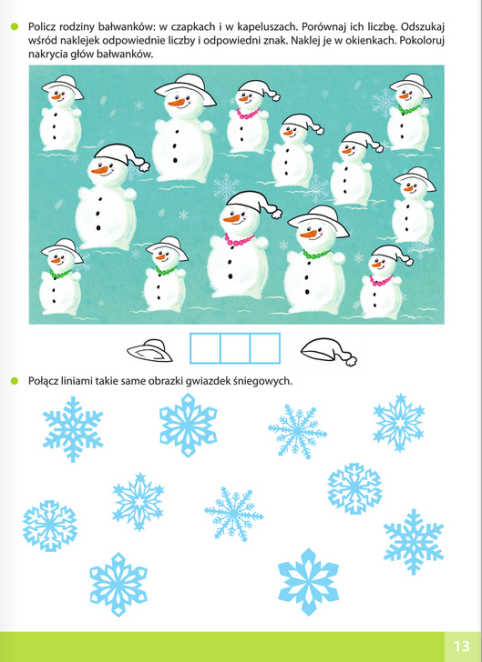 3. Zabawa Tak – nie. Rodzic wypowiada zdania dotyczące zimy. Dziecko, jeśli uzna, że zdanie jest prawdziwe,wstaje; jeżeli według niego zdanie jest fałszywe, zakrywa dłońmi twarz. Przykładowe zdania. Zimą pada śnieg. Bałwana lepimy z ziemi. Po zimie mamy wiosnę. Drzewa iglaste są zawsze zielone. Na nartach jeździmy po nartostradzie. Sankami zjeżdżamy z góry pokrytej trawą. Na łyżwach jeździmy po śniegu. Zimą dni są krótkie. Przed zimą mamy jesień. 4. Przedszkolaku ….   dokończ mówioną przez rodzica rymowankęSypie śniegiem, mrozem trzyma, bo to jest mroźna… (zima) Hej, koledzy, koleżanki, wybieramy się na… (sanki) Z góry pozjeżdżamy, to nie żarty, bo mamy nowe… (narty) Gdy nasypie śniegu, od samego ranka będziemy lepili śnieżnego… (bałwanka) Gdy na śniegu się bawimy, to zawsze… na głowie nosimy. (czapkę) 5. „Zimowe zabawy”- zabawa z elementem pantomimy.
Przedszkolaku ….   Przedstaw zabawy za pomocą ruchu:
• zjazd na sankach
• jazda na nartach
• jazda na łyżwach
• lepienie bałwana6. Film edukacyjny o zimowych dyscyplinach sportowychhttps://youtu.be/JnfUtdJkLboPrzedszkolaku ….   Odpowiedz na pytania: Jakie sporty zimowe są związane z zimą? Jaką dyscyplinę sportową uprawia Kamil Stoch? Jaki powinien być sportowiec? Co powinien codziennie robić? Jak powinien się odżywiać? 7. Przedszkolaku ….    popatrz za okno,  jaka piękna zima do nas przyszła. Posłuchaj wspólnie z rodzicami pięknej, zimowej piosenki.https://www.youtube.com/watch?v=xWXs016_oZsSłuchając ,, zimowych piosenek” narysuj zimowy obrazek. Jestem ciekawa co to będzie...WESOŁEJ ZABAWY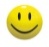 